Ārstniecības procesam tieši nepieciešamo medicīnisko tehnoloģiju vērtēšanas kārtība Vispārīgie jautājumiĀrstniecības procesam tieši nepieciešamo medicīnisko tehnoloģiju (turpmāk – medicīniskās tehnoloģijas) vērtēšanas kārtība (turpmāk – vērtēšanas kārtība) izstrādāta saskaņā ar:Ministru kabineta (turpmāk – MK) 2016.gada 20.decembra noteikumu Nr.870 “Noteikumi par darbības programmas “Izaugsme un nodarbinātība” 9.3.2. specifiskā atbalsta mērķa “Uzlabot kvalitatīvu veselības aprūpes pakalpojumu pieejamību, jo īpaši sociālās, teritoriālās atstumtības un nabadzības riskam pakļautajiem iedzīvotājiem, attīstot veselības aprūpes infrastruktūru” projektu iesniegumu atlases pirmo un otro kārtu un 13.1.5. specifisko atbalsta mērķi “Atveseļošanas pasākumi veselības nozarē”” 30.1 un 30.2.apakšpunktu;MK 2018.gada 23.janvāra noteikumu Nr.56 “Noteikumi par darbības programmas "Izaugsme un nodarbinātība" 9.3.2. specifiskā atbalsta mērķa "Uzlabot kvalitatīvu veselības aprūpes pakalpojumu pieejamību, jo īpaši sociālās, teritoriālās atstumtības un nabadzības riskam pakļautajiem iedzīvotājiem, attīstot veselības aprūpes infrastruktūru" projektu iesniegumu atlases trešo kārtu”” 32.1. un 32.2.apakšpunktu; MK 2021.gada 27.aprīlī apstiprināto “Latvijas Atveseļošanas un noturības mehānisma plānu” (prot. Nr. 36 27. §);Ar Veselības ministrijas (turpmāk – ministrija) 2020.gada 9.janvāra rīkojumu Nr.5 izveidotās darba grupas “Darba grupas medicīnisko ierīču racionāla ģeogrāfiskā izvietojuma noteikšanai un pieejamības uzlabošanai” ziņojumu.Vērtēšanas kārtība izstrādāta, lai novērstu dubultā finansējuma risku un veicinātu vienmērīgu un racionālu medicīnisko tehnoloģiju izvietojumu ārstniecības iestādēs, un lai noteiktu vienotu un caurspīdīgu kārtību, kādā ministrija vērtē sekojošu publisku investīciju medicīnisko tehnoloģiju iegādes:Eiropas Savienības fondu darbības programmas “Izaugsme un nodarbinātība” 9.3.2. specifiskā atbalsta mērķa “Uzlabot kvalitatīvu veselības aprūpes pakalpojumu pieejamību, jo īpaši sociālās, teritoriālās atstumtības un nabadzības riskam pakļautajiem iedzīvotājiem, attīstot veselības aprūpes infrastruktūru” (turpmāk – SAM 9.3.2.) pirmās, otrās un trešās projektu iesniegumu atlases kārtas ietvaros īstenoto projektu ietvaros iegādājamās:ārstniecības procesam tieši nepieciešamās medicīniskās tehnoloģijas, kuru vienas vienības piegādes izmaksas pārsniedz 20 000 euro, ieskaitot pievienotās vērtības nodokli (turpmāk – tehnoloģiju iesniegums);ārstniecības procesam tieši nepieciešamo medicīnisko tehnoloģiju, kuru vienas vienības piegādes izmaksas nepārsniedz 20 000 euro, ieskaitot pievienotās vērtības nodokli, kopējo iegādes sarakstu (turpmāk – ES fondu tehnoloģiju saraksts).Eiropas Savienības fondu darbības programmas “Izaugsme un nodarbinātība” 13.1.5. specifiskā atbalsta mērķa “Atveseļošanas pasākumi veselības nozarē” (turpmāk – SAM 13.1.5.) īstenoto projektu ietvaros ārstniecības procesam tieši nepieciešamo tehnoloģiju iegādes, piegādes un montāžas izmaksas, ieskaitot pievienotās vērtības nodokli;Eiropas Savienības Atveseļošanas un noturības mehānisma (turpmāk – Atveseļošanas fonda) plāna investīciju 4.1.1.2.i. “Atbalsts universitātes un reģionālo slimnīcu veselības aprūpes infrastruktūras stiprināšanai, lai nodrošinātu visaptverošu ilgtspējīgu integrētu veselības pakalpojumu, mazinātu infekciju slimību izplatību, epidemioloģisko prasību nodrošināšanā” (turpmāk – Atveseļošanas fonda investīcija 4.1.1.2.i.) īstenoto projektu ietvaros iegādājamajās ārstniecības procesam tieši nepieciešamās medicīniskās tehnoloģijas, kuru vienas vienības piegādes izmaksas pārsniedz 20 000 euro, ieskaitot pievienotās vērtības nodokli, saskaņojot tehnoloģiju iesniegumu un Atveseļošanas fonda medicīnas tehnoloģiju un iekārtu saraksta formu (turpmāk – Atveseļošanas fonda tehnoloģiju saraksts) vai informāciju par to, ka Atveseļošanas fonda projekta ietvaros tehnoloģijas netiek iegādātas);Atveseļošanas fonda plāna investīciju 4.1.1.3.i. “Atbalsts sekundāro ambulatoro pakalpojumu sniedzēju veselības aprūpes infrastruktūras stiprināšanai, lai nodrošinātu visaptverošu ilgtspējīgu integrētu veselības pakalpojumu, mazinātu infekciju slimību izplatību, epidemioloģisko prasību nodrošināšanā” (turpmāk – Atveseļošanas fonda investīcija 4.1.1.3.i.) īstenoto projektu ietvaros iegādājamajās ārstniecības procesam tieši nepieciešamās medicīniskās tehnoloģijas, kuru vienas vienības piegādes izmaksas pārsniedz 20 000 euro, ieskaitot pievienotās vērtības nodokli, saskaņojot tehnoloģiju iesniegumu un Atveseļošanas fonda tehnoloģiju sarakstu vai informāciju par to, ka Atveseļošanas fonda projekta ietvaros tehnoloģijas netiek iegādātas;citu  finanšu instrumentu ietvaros iegādājamās ārstniecības procesam tieši nepieciešamās medicīniskās tehnoloģijas.Tehnoloģiju iesniegumu, tehnoloģiju sarakstu un citas ar medicīnisko tehnoloģiju iegādi saistītu formu vērtēšanas procesu organizē ministrijas  Investīciju un ES fondu uzraudzības departaments.Tehnoloģiju iesniegumu un ES fondu un Atveseļošanas fonda tehnoloģiju sarakstus, to cenu izmaiņu vai citu izmaiņu vērtēšanai vai izskatīšanai izveido un  izmanto e-pasta adresi: iekartas@vm.gov.lv.Tehnoloģiju iesniegumu un tehnoloģiju sarakstu vērtēšanas process tiek organizēts elektroniski, nepieciešamības gadījumā un, ja epidemioloģiskā situācija valstī atļauj, tad sasaucot klātienes sanāksmes. Gadījumā, ja kāds no ārstniecības procesam tieši nepieciešamo medicīnisko tehnoloģiju vērtēšanas komisija procesa dalībniekiem nevar piedalīties klātienes sanāksmē, tad ir pieļaujama attālinātā līdzdalība.Ārstniecības procesam tieši nepieciešamo medicīnisko tehnoloģiju vērtēšanas komisijas sanāksmes vada komisijas priekšsēdētājs, bet viņa prombūtnes laikā vada priekšsēdētāja vietnieks.Medicīnas tehnoloģiju sarakstu un iesnieguma pirmreizējais vērtēšanas process tiek protokolēts, protokolus reģistrējot ministrijas lietvedības sistēmā DVS. Cenu izmaiņu vai nenozīmīgu ar medicīnas tehnoloģiju saistīto saturisko izmaiņu jau iepriekš apstiprinātajās formās, kā arī Atveseļošanas fonda tehnoloģiju sarakstu un informācijas par to, ka Atveseļošanas fonda projekta ietvaros tehnoloģijas netiek iegādātas saskaņošanas process netiek protokolēts.Ar medicīnas tehnoloģiju vērtēšanas procesu saistītie dokumenti (tehnoloģiju iesniegumu un tehnoloģiju sarakstu formas, ekspertu atzinumi, e-pasta sarakste u.c.) tiek uzglabāti ministrijas koplietošanas vietnē: L:\6_IESFDU\ESFPIUN\PUBLISKO_INVEST_TEHN_PROTOKOLI.Ārstniecības procesam tieši nepieciešamo medicīnisko tehnoloģiju vērtēšanas komisijaĀrstniecības procesam tieši nepieciešamo medicīnisko tehnoloģiju vērtēšanas komisiju (turpmāk – komisija) izveido šādā sastāvā:komisijas pastāvīgie locekļi:komisijas priekšsēdētājs – ministrijas Veselības aprūpes departamenta deleģētais pārstāvis;komisijas priekšsēdētāja vietnieks – Slimību profilakses un kontroles centra deleģētais pārstāvis;Nacionālā veselības dienesta deleģētais pārstāvis;Veselības inspekcijas deleģētais pārstāvis;Zāļu valsts aģentūras deleģētais pārstāvis;Veselības aprūpes darba devēju asociācijas pārstāvis.atbilstoši kompetencei piesaistāmie komisijas locekļi:Veselības nozares galvenais speciālists – ginekologs, dzemdību speciālists;Veselības nozares galvenais speciālists – kardiologs;Veselības nozares galvenais speciālists – neirologs;Veselības nozares galvenais speciālists – onkologs, ķīmijterapeits;Veselības nozares galvenais speciālists – pediatrs; Veselības nozares galvenais speciālists – radiologs diagnosts.Komisijas locekļi novērotāja statusā:ministrijas Investīciju un Eiropas Savienības fondu uzraudzības departamenta deleģētais pārstāvis;ministrijas Kapitālsabiedrību un investīciju uzraudzības nodaļas  deleģētais pārstāvis.Komisijas pastāvīgie un piesaistāmie locekļi, kā arī sekretariāts un komisijas locekļi novērotāja statusā, uzsākot dalību vērtēšanas komisijā, paraksta objektivitātes un konfidencialitātes apliecinājumu, atbilstoši vērtēšanas kārtības 8.pielikumam.Komisija pieņem lēmumus pēc pastāvīgo komisijas locekļu savstarpējas vienošanās. Ja vienošanās nav panākta vai komisijas priekšsēdētājs uzskata balsošanu par nepieciešamu, lēmumu pieņem ar vienkāršu pastāvīgo komisijas locekļu balsu vairākumu, balsojot atklāti. Ja balsu skaits sadalās vienādi, izšķirošā ir komisijas priekšsēdētāja balss. Komisija jautājumu izskatīšanai var pieaicināt citus speciālistus atbilstoši jautājuma specifikai.Komisija izvērtē tehnoloģiju iesniegumus atbilstoši vērtēšanas 1.pielikuma vērtēšanas kritērijiem un ES fondu tehnoloģiju sarakstu atbilstoši vērtēšanas kārtības 2.pielikuma vērtēšanas kritērijiem.Atveseļošanas fonda tehnoloģiju sarakstu un finansējuma saņēmēja iesūtītu informāciju par to, ka Atveseļošanas fonda projekta ietvaros tehnoloģijas netiek iegādātas, vērtē komisijas sekretariāts, vērtējot atbilstību Atveseļošanas fonda projekta aktivitātēm un Atveseļošanas fonda plāna saistītajiem dokumentiem, kā arī saskaņotajiem tehnoloģiju iesniegumiem, ja attiecināms.Komisijas sekretariāta funkcijas veic ministrijas Investīciju un Eiropas Savienības fondu uzraudzības departaments (turpmāk – komisijas sekretariāts).Rīkojumu par komisijas izveidi apstiprina veselības ministrs.Ministrijas atzinumus par komisijas lēmumiem paraksta valsts sekretāra vietnieks finanšu jautājumos.Medicīnisko tehnoloģiju iesnieguma izstrāde un iesniegšanaMedicīnas tehnoloģiju iesniegumus un tehnoloģiju sarakstus ārstniecības iestāde, kura pretendē uz vērtēšanas kārtības 2.punktā minēto publisko investīciju līdzfinansējumu (turpmāk – iesnieguma iesniedzējs) izstrādā atbilstoši šādām formām: SAM 9.3.2. pirmās, otrās un trešās projektu iesniegumu atlases kārtas ietvaros izstrādā par katru medicīnas tehnoloģijas veidu atsevišķi atbilstoši vērtēšanas kārtības 3.pielikuma formai;SAM 9.3.2. trešās projektu iesniegumu atlases kārtas ietvaros izstrādā atsevišķi par katru struktūrvienību atbilstoši medicīnas tehnoloģiju saraksta  vērtēšanas kārtības 4.pielikuma formai; SAM 13.1.5. ietvaros ārstniecības procesam tieši nepieciešamo tehnoloģiju iegādes, piegādes un montāžas tehnoloģiju iesniegumu izstrādā atbilstoši vērtēšanas kārtības 5.pielikumā pievienotajai 13.1.5. specifiskā atbalsta mērķa “Atveseļošanas pasākumi veselības nozarē” un citu publisku finanšu avotu tehnoloģiju un iekārtu saraksta formai (turpmāk – 13.1.5.forma). 13.1.5.formā iekļauj visas medicīniskās tehnoloģijas, kuras paredzēts iegādāties – gan tādas, kuru izmaksas ir zem 20 000 euro, ieskaitot pievienotās vērtības nodokli, gan tādas, kuru izmaksas ir virs 20 000 euro, ieskaitot pievienotās vērtības nodokli. Tāpat 13.1.5.formā saskaņā ar normatīvo regulējumu iekļaujamas arī apzaļumošanas un pievedceļu izveides izmaksas atbilstoši būvprojekta risinājumam, telpu aprīkošanas izmaksas, kas ietver medicīniskās ierīces un tehnoloģijas, tai skaitā iebūvējamās iekārtas un tehnoloģijas, mēbeles, saimnieciskās ierīces un aprīkojumu, IT un citu aprīkojumu telpu funkcionalitātes nodrošināšanai, ja tādas ir;Atveseļošanas fonda investīcijas 4.1.1.2.i. ietvaros tehnoloģiju iesniegumu  izstrādā par katru medicīnas tehnoloģijas veidu atsevišķi atbilstoši vērtēšanas kārtības 3.pielikuma formai; Atveseļošanas fonda investīcijas 4.1.1.2.i. kopējo medicīnas tehnoloģiju un iekārtu, kuru vienas vienības izmaksas pārsniedz 20 000 euro, sarakstu iesniedz atbilstoši vērtēšanas kārtības 6.pielikumā pievienotajai medicīnas tehnoloģiju un iekārtu saraksta formai;Atveseļošanas fonda investīcijas 4.1.1.2.i. ietvaros informāciju par to, ka Atveseļošanas fonda projekta ietvaros tehnoloģijas netiek iegādātas, izstrādā brīvā formā, iekļaujot informāciju par  Atveseļošanas fonda projekta nosaukumu, kā arī īsi aprakstot, kā tiks sasniegts projekta mērķis bez tehnoloģiju iegādes no Atveseļošanas fonda finansējuma;Atveseļošanas fonda investīcijas 4.1.1.3.i ietvaros tehnoloģiju iesniegumu  izstrādā par katru medicīnas tehnoloģijas veidu atsevišķi atbilstoši vērtēšanas kārtības 3.pielikuma formai;Atveseļošanas fonda investīcijas 4.1.1.3.i. kopējo medicīnas tehnoloģiju un iekārtu, kuru vienas vienības izmaksas pārsniedz 20 000 euro, sarakstu iesniedz atbilstoši vērtēšanas kārtības 6.pielikumā pievienotajai medicīnas tehnoloģiju un iekārtu saraksta formai.Ārstniecības iestādes, ja tās pretendē uz kārtībā neminētu publisku finansējumu medicīnisko tehnoloģiju iegādei virs 20 000 euro, un, ja par šīm medicīniskajām tehnoloģijām iepriekš nav izdots normatīvais regulējums par publisku finanšu līdzekļu piešķiršanu (turpmāk – atbalsta piešķiršanas lēmums) iesniedz 3.pielikuma formu un tā tiek izvērtēta kārtības IV nodaļā noteiktajā kārtībā.Medicīnisko tehnoloģiju iesnieguma izskatīšana un lēmuma pieņemšana SAM 9.3.2, Atveseļošanas fonda investīciju 4.1.1.2.i. un 4.1.1.3.i un citu publisku finansējumu ietvarosKomisijas sekretariāts pēc nepieciešamības organizē medicīnisko tehnoloģiju iesniegumu izskatīšanu un, ja nepieciešams, lūdz veikt precizējumus saņemtajā tehnoloģiju iesniegumā. Ja iesniegtā medicīnisko tehnoloģiju iesnieguma forma ir atbilstoši aizpildīta, to reģistrē ministrijas lietvedības sistēmā un piecu darbdienu laikā pēc medicīnisko tehnoloģiju iesniegumu reģistrēšanas ministrijas lietvedības sistēmā, elektroniski informē komisijas locekļus uz viņu e-pasta adresēm par saņemtajiem medicīnisko tehnoloģiju iesniegumiem un ES fondu tehnoloģiju sarakstiem, nosūtot tos vērtēšanai.Komisijas locekļi līdz sekretariāta noteiktajam datumam izvērtē tehnoloģiju iesniegumus un ES fondu tehnoloģiju sarakstus, un nosūta savu viedokli ar vērtējumu komisijas sekretariātam. Ja norādītajā termiņā nav saņemts komisijas locekļa viedoklis, uzskatāms, ka komisijas loceklis neiebilst pret tehnoloģiju iesniegumu.Komisijas sekretariāts piecu darbdienu laikā sagatavo komisijas sēdes protokola projektu un elektroniski nosūta to komisijas locekļiem saskaņošanai. Komisijas locekļi divu darbdienu laikā pēc protokola projektu saņemšanas izskata to un elektroniski sniedz viedokli par to komisijas sekretariātam. Ja norādītajā termiņā nav saņemts komisijas locekļa viedoklis, uzskatāms, ka komisijas loceklis neiebilst pret protokola projektu.Komisijas sekretariāts saskaņotos lēmuma projektus ministrijas dokumentu parakstīšanas noteiktajā kārtībā nodod parakstīšanai ministrijas valsts sekretāra vietniekam finanšu jautājumos.Papildus tehnoloģiju vērtēšanas kārtības 19.punktā minētajai vērtēšanas procedūrai var tikt piemērota vienkāršotā vērtēšanas procedūra, kura notiek bez komisijas līdzdalības (turpmāk – vienkāršota vērtēšana). Vienkāršoto vērtēšanu piemēro situācijā, ja 24.1.  	tehnoloģiju iegāde iepriekš jau ir tikusi saskaņota kādā no komisijas sēdēm, bet faktiskās tehnoloģiju izmaksas ir palielinājušās, tostarp izmaksu pieaugums nepārsniedz vairāk kā 10% no jau apstiprinātās tehnoloģiju iegādes summas. Šajā gadījumā komisijas sekretariāts bez komisijas līdzdalības sagatavo lēmuma projektu, un nosūta lēmumu elektroniski uz iesnieguma iesniedzēja e-pastu, Centrālās finanšu un līgumu aģentūras e-pastu: pasts@cfla.gov.lv un komisijas locekļu e-pastiem. Lai piemērotu vienkāršoto vērtēšanas kārtību, iesnieguma iesniedzējs savā iesniegumā norāda:24.1.1. iepriekš saskaņotās medicīnas tehnoloģijas unikālo identifikācijas numuru, atbilstoši vērtēšanas kārtības 27.punktā noteiktajam, medicīnas tehnoloģijas iepriekš saskaņoto cenu un šī brīža jauno cenu;24.1.2.  īsu paskaidrojumu cenu pieauguma cēlonim;24.1.3. ministrijas vēstules datumu un numuru, ar kuru medicīnas tehnoloģija iepriekš ir bijusi saskaņota;24.1.4. norāda finanšu avotu no kura plāno segt cenu pieaugumu.24.2. 	saskaņošanai ir iesniegts Atveseļošanas fonda tehnoloģiju saraksts vai finansējuma saņēmēja informācija par to, ka Atveseļošanas fonda projekta ietvaros tehnoloģijas netiek iegādātas, komisijas sekretariāts bez komisijas līdzdalības atbilstoši 13.punkta nosacījumiem sagatavo lēmumu un nosūta finansējuma saņēmējam.Komisijas sekretariāts ir tiesīgs pieņemt lēmumus bez komisijas līdzdalības arī citās vērtēšanas kārtībā neaprakstītās situācijās, kas attiecināmas uz nebūtiskām izmaiņām jau iepriekš saskaņoto tehnoloģiju iesniegumos. Šādos gadījumos komisijas sekretariāts bez komisijas līdzdalības sagatavo lēmumu un nosūta lēmumu elektroniski uz iesnieguma iesniedzēja e-pastu un Centrālās finanšu un līgumu aģentūras e-pastu: pasts@cfla.gov.lvKomisijas sekretariāts informāciju par tehnoloģiju iesniegumiem, to vērtēšanas procesu un pieņemtajiem lēmumiem ievada tehnoloģiju reģistrā atbilstoši vērtēšanas kārtības 7.pielikuma formai.Lai novērstu dubultā finansējuma risku, sekretariāts katrai medicīnas tehnoloģijai, kura tiek saņemta no iesnieguma iesniedzēja un tiek nodota komisijai, piešķir unikālu identifikācijas numuru, kas sastāv no tekošā gada skaitļa, slīpsvītras un aiz tās tekošais kārtas numurs gadā, piemēram 2021/1.Atveseļošanas fonda ietvaros, atbilstoši Eiropas Komisijas lēmuma, ar kuru apstiprina Darbības kārtību, par kuru vienojas Eiropas Komisija un Latvija saskaņā ar Regulu (ES) 2021/241, pielikuma rādītājam Nr.138:pārbaudes mehānisma “tehnoloģiju komisijas pozitīvs atzinums par projektiem, kas saistīti ar medicīnas tehnoloģiju iegādi (kopija)” izpildes nodrošināšanai finansējuma saņēmējam tiek nosūtīts komisijas lēmums (ministrijas vēstule), t.sk. tehnoloģiju iesniegums un komisijas protokols, vai arī komisijas sekretariāta apliecinājums (ministrijas vēstule) ar saskaņojumu, ka projektā tehnoloģijas netiek iegādātas;pārbaudes mehānisma “Veselības ministrijas lēmums par medicīnas tehnoloģijas iegādes saskaņošanu katrā no desmit projektiem, kas atbalsta universitāšu un reģionālo slimnīcu veselības aprūpes infrastruktūru (kopija)” izpildes nodrošināšanai finansējuma saņēmējiem tiek nosūtīts ministrijas lēmums (ministrijas vēstule), t.sk. saskaņotais Atveseļošanas fonda tehnoloģiju saraksts vai arī finansējuma saņēmējs projektam KPVIS pievieno ministrijas lēmumu ar ko apstiprināts Atveseļošanas fonda projekts, kurā nav iekļauta tehnoloģiju iegāde.Iesnieguma izskatīšana un lēmuma pieņemšana SAM 13.1.5. un citu finanšu instrumentu ietvaros par medicīniskajām tehnoloģijām par kurām jau ir izdots atbalsta piešķiršanas lēmums (likums par valsts budžetu, MK ziņojumi, rīkojumi u.c.)Gadījumos, ja attiecībā pret iesnieguma iesniedzēju ir izdots atbalsta piešķiršanas lēmums un šos finanšu līdzekļus iesnieguma iesniedzējs paredz attiecināt no SAM 13.1.5. vai citu finanšu instrumentu projektiem, tad iesnieguma iesniedzējs sagatavo un iesniedz ministrijai 5.pielikuma formu.SAM 13.1.5. un citu finanšu instrumentu ietvaros iegādājamo medicīnas tehnoloģiju iegādes, piegādes un montāžas izmaksu, informācijas tehnoloģiju iegādes, telpu funkcionalitātes izmaksu, apzaļumošanas izmaksu atbilstību atbalsta piešķiršanas lēmumam nevērtē komisija, bet gan komisijas sekretariāts.Iesnieguma iesniedzējs 5.pielikuma formā norāda atbalsta piešķiršanas lēmuma izdevēja nosaukumu, atbalsta piešķiršanas lēmuma nosaukumu, atbalsta piešķiršanas lēmuma numuru un datumu.   Gadījumā, ja atbalsta piešķiršanas lēmumā nav minēta konkrēta izmaksu pozīcija, bet ir norādīts tikai atbalsta piešķiršanas mērķis vai profila vai struktūrvienības, ēkas vai telpas nosaukums, kura labiekārtošanai izmaksas piešķirtas, tad iesnieguma iesniedzējs 5.pielikuma formā pamato minētās tehnoloģijas atbilstību atbalsta piešķiršanas lēmumā norādītajam mērķim, vai profilam, vai struktūrvienībai, vai ēkai, vai telpai, vai to labiekārtošanas izmaksām.Lēmumu apstrīdēšanas kārtībaTehnoloģiju iesnieguma iesniedzējam pēc lēmuma saņemšanas par tehnoloģiju iesniegumu vai tehnoloģiju sarakstanoraidīšanu, ir tiesības iesniegt precizētu iesniegumu un sarakstu vai apstrīdēt to, iesniedzot iesniegumu ministrijā ar attiecīgu pamatojumu.Iesniegumu un precizēto iesniegumu lēmumu apstrīdēšanu veic atbilstoši vērtēšanas kārtības IV un V sadaļā noteiktajam. Noslēguma jautājums Atzīt par spēku zaudējušu ministrijas 2022.gada 11.aprīļa iekšējo normatīvo aktu IeNA/20 “Ārstniecības procesam tieši nepieciešamo medicīnisko tehnoloģiju vērtēšanas kārtība”. Inga Baranova  67876035inga.baranova@vm.gov.lv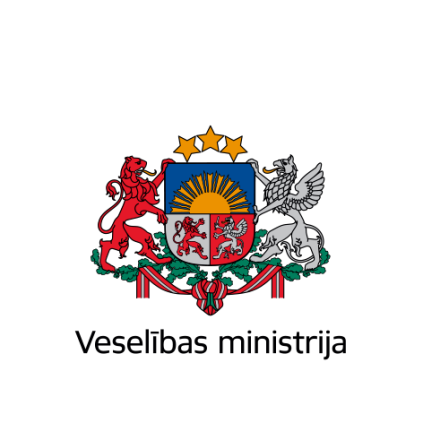 Brīvības iela 72, Rīga, LV-1011, tālr. 67876000, fakss 67876002, e-pasts vm@vm.gov.lv, www.vm.gov.lvBrīvības iela 72, Rīga, LV-1011, tālr. 67876000, fakss 67876002, e-pasts vm@vm.gov.lv, www.vm.gov.lvBrīvības iela 72, Rīga, LV-1011, tālr. 67876000, fakss 67876002, e-pasts vm@vm.gov.lv, www.vm.gov.lvIEKŠĒJAIS NORMATĪVAIS AKTS RīgāIEKŠĒJAIS NORMATĪVAIS AKTS RīgāIEKŠĒJAIS NORMATĪVAIS AKTS RīgāDatums skatāms laika zīmogā            Nr. IeNA/32Izdots saskaņā ar Ministru kabineta 2004.gada 13.aprīļa noteikumu Nr.286 „Veselības ministrijas nolikums” 9.4.apakšpunktu Veselības ministrs(paraksts*)Daniels Pavļuts